Утверждено редакционной коллегией журнала СОННЭТ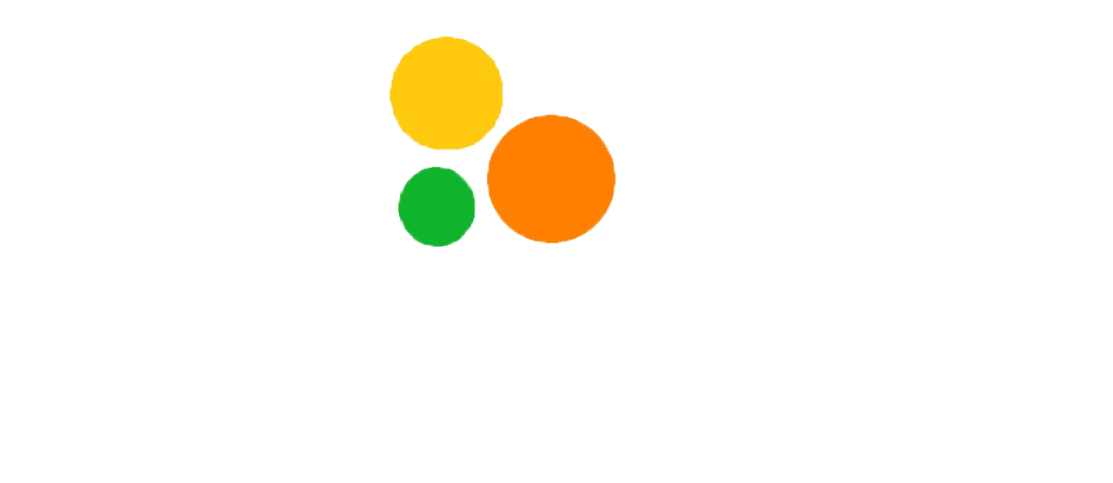  30.11.2017 годаПоложение о I Всероссийском веб-квесте длянесовершеннолетних получателей социальных услуг «Вебзнатоки»Цель конкурсаНастоящее Положение определяет порядок проведения I Всероссийского веб-квеста для несовершеннолетних получателей социальных услуг «Вебзнатоки» (далее, Конкурс).Организатором и учредителем Конкурса является СМИ «СОННЭТ. Социальное обслуживание населения: новации, эксперименты, творчество» www.son-net.infoЦель конкурса: создание условий для развития компьютерных навыков у детей, участия в конкурсе всероссийского уровня.В Конкурсе могут принимать участие несовершеннолетние получатели социальных услуг организаций социальной сферы независимо от формы собственности.Подготовку заданий и награждение обеспечивает Организатор.Организатор берет на себя ответственность по созданию равных условий для всех участников Конкурса.Участие в конкурсе, подготовка и рассылка дипломов командам победителей 1,2,3 степени – бесплатно.Подготовка и рассылка именных дипломов, сертификатов командам, не ставших победителями осуществляется за плату. Стоимость именного диплома, сертификата – 20 (двадцать) рублей.Порядок участия в вебквестеВебквест – командный конкурс для несовершеннолетних получателей социальных услуг в возрасте от 7 до 17 лет. Команды формируются координатором. Число участников в команде от 3-х до 5 человек.Заявки для участия в Конкурсе принимаются от координаторов (специалистов, работающих с ребенком, родителей) с 05.02.2018 по 02.03.2018 по форме Приложения 1 настоящего Положения. Заявка формируется в формате doc (docx) и отправляется по адресу konkurs@son-net.info. Организатор может прекратить прием заявок досрочно, о чем публично сообщается на сайте www.son-net.info в разделе «Новости и События».В определенные настоящим Положением сроки Участники (Координаторы) получают задания и листы для ответов. Координатор обеспечивает доступ к компьютеру и интернету для команды.Сроки рассылки заданий: 05.03.2018 года в 9.00 по московскому времени. Крайний срок приема заданий: 07 марта 2018 года до 23.00 часов по московскому времени. Команды выполняют задания, заполняют листы для ответов. Заполненные листы ответов отправляются по адресу: konkurs@son-net.info. В теме письма указывается «Вебквест». Определение победителейПобедители определяются по количеству баллов, набранных командой. Дополнительные баллы команда получает:Время выполнения заданияПолнота ответовПодведение итогов конкурсаОкончательные итоги Конкурса подводятся 12.03.2018. Рассылка электронных наградных документов производится с 13.03.2018. Наградные документы отправляются в адрес координатора, указанный в заявке.Сертификат готовится единый: в одном документе указываются данные участников, не ставших победителями. Именные сертификаты участникам готовятся по заявке координатора. Стоимость сертификата указана в разделе 1.Итоговый протокол публикуется на официальном сайте организатора в разделе «Галерея успеха», «Новости и события».Координаторы, подготовившие команды детей, занявших 1-3 места, награждаются благодарностями.Особые условияНаправление заявки на конкурс означает полное согласие автора (законного представителя автора), координатора:- со всеми условиями конкурса;-согласие на обработку персональных данных в соответствие с Политикой защиты и обработки персональных данных СОННЭТ.Задания квеста – собственность Организатора. Координаторам, участникам вебквеста запрещается публиковать задания и ответы к ним в других источников, как полностью, так каких либо частей без указания гиперссылки на сайт Организатора, полное наименование Организатора.Приложение 1Форма заявки на участие во I Всероссийском вебквесте длянесовершеннолетних получателей социальных услуг «Вебзнатоки»ЗАЯВКАВторой столбец заполнить своими данными. Указанные – удалить. Будьте внимательны при заполнении персональных данных. Ошибки в дипломах и сертификатах, допущенные по вине координаторов, устраняются за счет координаторов! Стоимость исправлений – 60 (шестьдесят) рублей за один документ.В контактных данных указывать действующий адрес электронной почты. В случае утери доступа к почте, наградные документы могут быть подготовлены и отправлены только за плату! Стоимость одного документа – 60 (шестьдесят) рублей.Заявка оформляется только в формате doc. или docs. Другие форматы не принимаются!Пред отправкой заявки обязательно ознакомьтесь с Политикой защиты и обработки персональных данных. Ответственность по претензиям законных представителей авторов (родителей, опекунов, попечителей детей) несут координаторы, направившие заявку, указавшие свои персональные данные и данные детей.Не нужно оформлять отдельную заявку на каждую команду. Один координатор может оформить и направить заявку сразу на несколько команд.Не нужно указывать в качестве координаторов весь коллектив организации, отделения, села, района, области!ФИО представителя ребенка (координатора), должность Наименование организации социального обслуживания населенияНапример, Тихонова Анастасия Сергеевна, инструктор по труду отделения дневного пребывания детей Центра социальной помощи семье и детям «Остров», г. Первоуральск, Свердловская область.Или Соколова Елена Ивановна, мамаКонтактные данные представителя ребенка (координатора)Например, телефон: 8(34626) 24-05-10 ( с 9.00 до 17.00) e-mail: tihonova@bk.ruФИ участников, наименование командыНапример, Команда «Прорыв»Иванова Ольга, 8 лет, Савельев Стас, 12 лет, Богданов Артем, 9 летЗаказ именных сертификатов, дипломов, сертификаты команде, не ставшей победителем (да/нет)Да, направить счет в адрес электронной почты tihonova@bk.ruНет